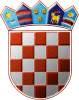 	REPUBLIKA HRVATSKA	DRŽAVNO IZBORNO POVJERENSTVO	REPUBLIKE HRVATSKEKLASA:	003-08/20-01/01URBROJ:	507-02/05-20-20/1Zagreb, 	3. travnja 2020.IZVADAK IZ ZAPISNIKA204. sjednice Državnog izbornog povjerenstva Republike Hrvatskeodržane korištenjem elektroničkih sredstava komunikacije (e-poštom) podredno telefonskim putem 3. travnja 2020.D N E V N I   R E DDonošenje Pregleda rada Državnog izbornog povjerenstva Republike Hrvatske u 2019Donošenje Odluke o isplati sredstava za rad djelatnika Porezne upraveRaznoDnevni red je prihvaćen te je na sjednici usvojeno:Ad.1. Pregled rada Državnog izbornog povjerenstva Republike Hrvatske u 2019.Ad.2. Odluka o isplati sredstava za rad djelatnika Porezne upraveAd.3. Razno      		 Tajnica 			                                             Predsjednik       Albina Rosandić, v.r.                    			                   Đuro Sessa, v.r.